ПЕРВИЧНАЯ ПРОФСОЮЗНАЯ ОРГАНИЗАЦИЯ РАБОТНИКОВФедерального государственного автономного образовательного
учреждения высшего образования«КРЫМСКИЙ ФЕДЕРАЛЬНЫЙ УНИВЕРСИТЕТ
имени В. И. ВЕРНАДСКОГО»ОТЧЕТ О РАБОТЕПрофсоюзной организации работниковИнститута сейсмологии и геодинамикиза 2021 г.Председатель ИнститутаСейсмологии и геодинамики Каплина Н.Н.
Симферополь, 2021Структура и характеристика профсоюзной организации работников Института сейсмологии и геодинамикиНа 1 декабря 2021 года первичная профсоюзная организация работников ИСГ насчитывает 46 человек. Охват профчленством составляет 85.2%. Количество сотрудников Института сейсмологии и геодинамики – 54 чел., внешних совместителей -3 сотр.; внутренних совместителей – 2чел. В состав профбюро ИСГ входят 3 человека. По основным направлениям деятельности профбюро закреплены ответственные:1. По культурно-массовой и организационной работе – Каплина Н.Н.2. Комиссия по социальным вопросам – Бондарь М.Н.3. Комиссия по информационной работе – Скляр А.А.Деятельность профбюро профсоюзной организации работников Института сейсмологии и геодинамикиВ 2021 году было проведено 10 заседаний профбюро профсоюзной организации работников ИСГ.На заседаниях профбюро были рассмотрены вопросы:- обсуждение Приказа ректора Университета от  года   № 867  «Об утверждении должностных окладов работников ФГАОУ ВО «КФУ им. В. И. Вернадского»; - о материальной помощи перенесшим операции и длительно болеющим, а также переболевшим сотрудникам Ковид-19; - о выделении материальной помощи сотрудникам ИСГ в связи с затрудненным материальным положением;- о представлении членов профбюро к юбилею; - об утверждении исполнения сметы доходов и расходов материальных средств профсоюзной организации ИСГза 2021 год и утверждение сметы на 2022г.;- об утверждении графика отпусков на 2022 год;- о проведении праздничных мероприятий, посвященныхДню защитника Отечества, день науки РФ, Международному Женскому дню 8 марта, Дню Победы в ВОВ.- об итогах работы профсоюзной организации ИСГ за 2021 год;- о формировании статистического отчета за 2021 год;- о подготовке и проведении Новогодних праздников;В связи с длительными периодами дистанционной работы не проведены:- мероприятия, посвященные Новому году, 23 февраля и 8 Марта;- мероприятия ко Дню Победы;- не было организовано проведение новогодних мероприятий.По социальным вопросам выполнено:- выделение материальной помощи работникам ИСГ;- информирование работников о наличии договоров на отдых в санаториях, пансионатах и детских оздоровительных лагерях Крыма;- организация получения новогодних подарков; - предоставление консультативной помощи по вопросам отпусков (в частности - дополнительных).По информационной работе:- протоколирование заседаний профбюро;- составление списков сотрудников и учёт членов профсоюза;- составление списков сотрудников - ветеранов труда КФУ;- составление списков сотрудников - юбиляров;- составление списков детей сотрудников;- составление объявлений и информирование сотрудников о предстоящих мероприятиях.- информирование о компенсации билетов на новогодние представления в театры для детей сотрудников ИСГ;ОСНОВНЫЕ РЕЗУЛЬТАТЫ УСТАВНОЙ ДЕЯТЕЛЬНОСТИКонтроль за соблюдением трудового законодательстваРешение социально-экономических вопросовВопросы охраны трудаИнформационная работаПроведение общего и профсоюзного собрания трудового коллектива по итогам 2021г. отсутствовало в связи с эпидемиологической обстановкой и переходом на дистанционный метод работы сотрудников.ВЫПОЛНЕНИЕ СМЕТЫ ЗА ГОДНа год запланировано 100% доходов и 100% расходов.По статьям:Доходы – выполнено  на 100%Расходы: По статье – Работа с молодежью (1%) - невыполнено, в связи с практически отсутствием молодежии ограничением приема на работу сотрудников в ИСГ, низкой зарплатой и пандемией.По статье культурно-массовые мероприятия – не выполнено, в связи с пандемией.По статье Инновационной деятельностью – не выполнено, в связи переходом на дистанционный режим работы, участие в заседании профорганизации через Viber,  вступление в Facebook в группу профкома работников КФУ.По статье Оздоровление и отдых (1%) – не выполнено, в связи с пандемией Covid.По статье Материальная помощь членам профсоюза (35%) – перевыполнено на 40 %По статье Премирование профактива (50%) –выполнено на 45 %.ИТОГОВЫЕ ВЫВОДЫ ОТНОСИТЕЛЬНО ДЕЯТЕЛЬНОСТИ ПРОФКОМИТЕТА ПРОФСОЮЗНОЙ ОРГАНИЗАЦИИ ИСГРаботу профсоюзной организации сотрудников ИСГ в этом году считать удовлетворительной. Необходимо больше внимания уделять решению вопросов, возникающих у сотрудников ИСГ по трудовому законодательству; в рабочем процессе; по состоянию здоровья, по привлечению сотрудников в члены профсоюза.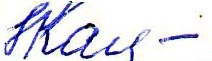 Председатель ПК ИСГ				Каплина Н.Н.